Tuesday 9th FebruaryMorning Maths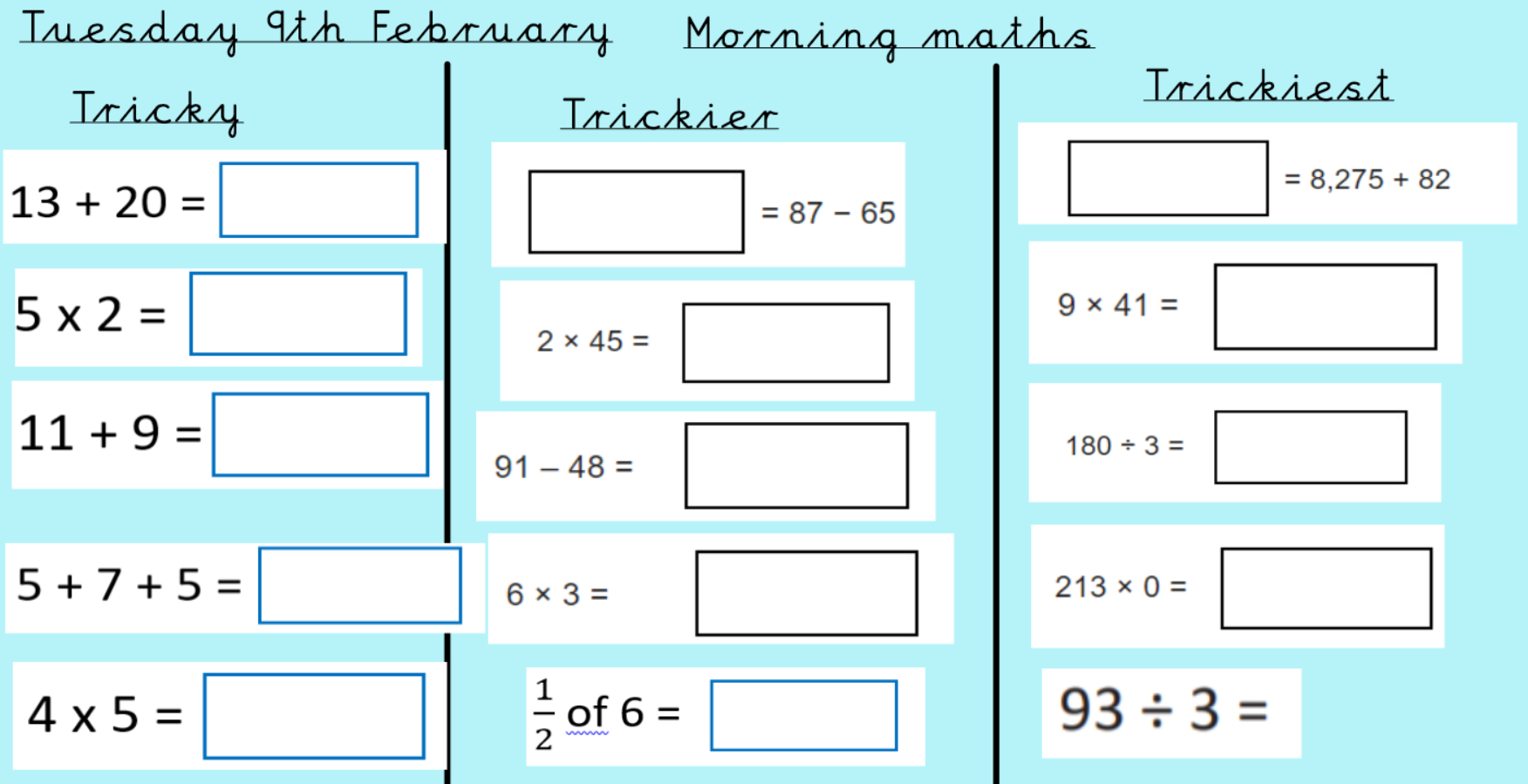 